В соответствии со статьей 184.1 Бюджетного кодекса Российской Федерации и статьей 63 главы 5 Положения о бюджетном процессе в Ужурском районе, утвержденного решением Ужурского районного Совета депутатов Красноярского края от 18.09.2013 № 41-285р, руководствуясь статьей 23 Устава Ужурского района, Ужурский районный Совет депутатов Красноярского края РЕШИЛ:1. Внести в решение от 06.12.2022 № 27-168р «О районном бюджете на 2023 год и плановый период 2024 -2025 годов» (далее – Решение) следующие изменения и дополнения:1.1. Пункт 1 статьи 1 решения изложить в следующей редакции: «1. Утвердить основные характеристики районного бюджета на 2023 год:- прогнозируемый общий объем доходов районного бюджета в сумме 1768034,0 тыс. рублей;- общий объем расходов районного бюджета в сумме 1815773,2 тыс. рублей;- дефицит районного бюджета в сумме 47739,2 тыс. рублей;- источники внутреннего финансирования дефицита районного бюджета в сумме 47739,2 тыс. рублей».1.2. По строкам 12-15 Приложения 1 цифры «-1789975,9» заменить на цифры «-1790100,9».1.3. По строкам 16-19 Приложения 1 цифры «1820580,6» заменить на цифры «1820705,6».1.4. По строке 1 Приложения 2 цифры «258263,4» заменить на цифры «258388,4».1.5. По строке 7 Приложения 2 цифры «186954,4» заменить на цифры «187079,4».1.6. По строке 20-21 Приложения 2 цифры «153,0» заменить на цифры «278,0».1.7. По строке 223 Приложения 2 цифры «1767909,0» заменить на цифры «1768034,0».1.8. По строке 8 Приложения 3 цифры «38414,1» заменить на цифры «38539,1».1.9. По строке «Всего» Приложения 3 цифры «1815648,2» заменить на цифры «1815773,2».1.10. По строке 595 Приложения 4 цифры «320570,2» заменить на цифры «320695,2».1.11. По строке 651 Приложения 4 цифры «18611,4» заменить на цифры «18736,4».1.12. По строке 680 Приложения 4 цифры «430,0» заменить на цифры «555,0».1.13. По строкам 681-684 Приложения 4 цифры «300,0» заменить на цифры «425,0».1.14. По строке «Всего» Приложения 4 цифры «1815648,2» заменить на цифры «1815773,2».1.15. По строке 833 Приложения 5 цифры «940,0» заменить на цифры «1065,0».1.16. По строке 834 Приложения 5 цифры «650,0» заменить на цифры «775,0».1.17. По строкам 845-849 Приложения 5 цифры «300,0» заменить на цифры «425,0».1.18. По строке «Всего» Приложения 5 цифры «1815648,2» заменить на цифры «1815773,2».1.19. По строке 9 Приложения 6 цифры «940,0» заменить на цифры «1065,0».1.20. По строке «Всего» Приложения 6 цифры» 1727429,6» заменить на цифры «1727554,6».1.21. В абзаце четвертом пункта 7 статьи 11 цифры «300,0» заменить на цифры «425,0».1.22. В абзаце втором пункта 2 статьи 16 цифры «258263,4» заменить на цифры «258388,4». 1.23. По строке 8 Приложения 12 цифры «2550,0» заменить на цифры «2951,0».1.24. По строке 13 Приложения 12 цифры «500,0» заменить на цифры «99,0».2. Настоящее решение вступает в силу в день, следующий за днем его официального опубликования в газете «Сибирский хлебороб».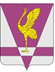 КРАСНОЯРСКИЙ КРАЙУЖУРСКИЙ РАЙОННЫЙ СОВЕТДЕПУТАТОВРЕШЕНИЕКРАСНОЯРСКИЙ КРАЙУЖУРСКИЙ РАЙОННЫЙ СОВЕТДЕПУТАТОВРЕШЕНИЕКРАСНОЯРСКИЙ КРАЙУЖУРСКИЙ РАЙОННЫЙ СОВЕТДЕПУТАТОВРЕШЕНИЕ03.10.2023г.Ужур№ 35-229рО внесении изменений в решение Ужурского районного Совета депутатов Красноярского края от 06.12.2022 № 27-168р «О районном бюджете на 2023 год и плановый период 2024-2025 годов»О внесении изменений в решение Ужурского районного Совета депутатов Красноярского края от 06.12.2022 № 27-168р «О районном бюджете на 2023 год и плановый период 2024-2025 годов»О внесении изменений в решение Ужурского районного Совета депутатов Красноярского края от 06.12.2022 № 27-168р «О районном бюджете на 2023 год и плановый период 2024-2025 годов»Председатель Ужурского районного Совета депутатов _______________ (А.С. Агламзянов)Глава Ужурского района _____________ (К.Н. Зарецкий)